Maksymov IvanExperience:Documents and further information:SEAMANS BOOK                                   AB 425182         22.04.2010 - 22.04.2015  MARIUPOL                                        PASSPORT                                            EX 873687         13.12.2013 - 13.12.2023  1435                                                         SEAMAN CERTIFICATE                          00519/2013/06    19.12.2013 - 05.11.2018  MARIUPOL                                  ENDORSEMENT                                     00519/2013/06    19.12.2013 - 05.11.2018  MARIUPOL                                 SURVIVAL CRAFT  RESCUE BOAT         5269                   08.11.2013 - 08.11.2018  MARIUPOL                                                 BASIC TRAINING                                    9522                   05.11.2013 - 05.11.2018  MARIUPOL                                  DANGEROUS  HAZARDOUS                   4392                  12.11.2013 - 12.11.2018  MARIUPOLPosition applied for: Able SeamanDate of birth: 13.07.1981 (age: 36)Citizenship: UkraineResidence permit in Ukraine: NoCountry of residence: UkraineCity of residence: MariupolPermanent address: 48ST.FEVRALYSKAYA27Contact Tel. No: +38 (067) 813-12-99 / +38 (098) 257-17-07E-Mail: maksimov-vanya@mail.uaU.S. visa: NoE.U. visa: NoUkrainian biometric international passport: Not specifiedDate available from: 08.01.2014English knowledge: ModerateMinimum salary: 1100 $ per monthPositionFrom / ToVessel nameVessel typeDWTMEBHPFlagShipownerCrewingAble Seaman09.09.2009-05.02.2010ALKISTISBulk Carrier20000SULZER-PANAMANETWORK CHARTERING S.A.ALL SYSTEMAble Seaman20.11.2008-06.05.2009EUROCARRIERBulk Carrier25000-COMBODIAMEDITERRANEAN MANAGEMENTALL SYSTEMAble Seaman14.11.2007-17.07.2008HASAN ABulk Carrier5000-MEDSEA SHIPPINGALL SYSTEM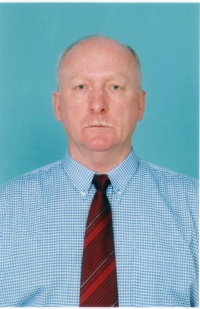 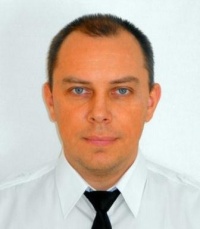 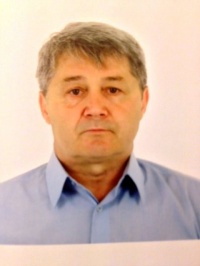 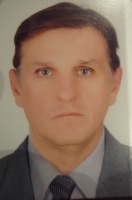 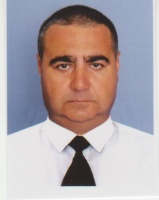 